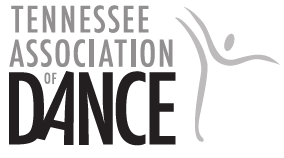 Cathie Ault Kasch Student Choreography ProjectTennessee Dance Festival 2017Adjudicated Performance Class Saturday, September 30, 2-3:30 p.m.Finalists Performance Sunday, October 1, 1:30-2:30 p.m. at MTSU Tucker TheaterThe Cathie Ault Kasch Student Choreography Project (CKSCP) will include both a class period where students will perform each work followed by feedback from our adjudicators. The three top pieces will be chosen by the adjudicators to perform in the Connections lunchtime concert on Sunday afternoon. The project is designed to encourage leadership, creativity and collaboration for TAD student members.  The class provides a performing outlet to support their choreographic work. The feedback session is designed to give choreographer’s objective, supportive input on their work and direction to hone their abilities.  Monetary awards will be given to those placing 1st, 2nd and 3rd as adjudicated on Saturday and these three works will be invited to perform at the Sunday lunchtime concert. Separate categories for high school and college will be established if submissions warrant and award funds are available.RememberOnly the first 9 submissions will be accepted for the Cathie Ault Kasch Student Choreography Project this yearAll dancers must be registered for the festival before submissions are considered complete.Each of the 9 pieces will be presented on the Tucker stage on Saturday, September 30 from 4-5:30 and will be immediately followed by the adjudicators’ feedbackThe three top placing pieces will be invited to perform on the Tucker stage during the Dance Connections! Members Showcase on Sunday, October 1 from 1:30-2:30.Guidelines:1. Works must be choreographed in full by students. Works may be by a single student choreographer or may be a collaboration among a group of students.2. Any TAD student member age 16-22 is eligible to enter a work for adjudication to be performed. All choreographers and dancers in the work must be registered for the Festival. Registration must be complete at time of application. Works will be selected on a first come, first served basis. We will ONLY accept the first 9 applicants. Work will not be accepted or complete until ALL dancers have registered.3. Works must be 2-5 minutes in length. No works over or under limit will be adjudicated. 4. Solo works will not be considered. The Project is designed to encourage students to develop leadership skills, time management, and creativity through directing and collaborating with peers. 5. The written component, Choreographer’s Statement, which outlines the choreographic purpose and process must be included in the application.6. All applications and materials, including a $5 entry fee, payable by check or via the TAD website at tennessedance.org, must be postmarked by September 10, 2017. We recommend submitting all of your materials online if possible or mailing them in early. Student choreographers must submit their work via private YouTube or Vimeo Link. Clearly label your entry with the title of the work only—NOT the choreographer’s name. All choreographers will receive notification of acceptance or denial within ten days.7. All applicants must be available for a spacing rehearsals: Saturday, September 30, 7:15-8:30 a.m. 8. Each work will be allotted a 5-minute spacing rehearsal only.9. Entries will be judged for placement in the performance class by an independent panel on the basis of content, use of choreographic forms, appropriate use of music & costuming, visual and aesthetic interest, and creative use of dancers. Small monetary awards will be given to those placing 1st, 2nd and 3rd as determined by two guest master faculty who will view the Saturday performance class.10. Choreographers whose works are chosen to perform must sign up for the CAKSC Project performance class session Saturday at 2:00 p.m.  The session is also open to paid observers. If your work is NOT selected to perform, we encourage you to sign up for this session as an observer as part of your Festival registration and to encourage your growth as a choreographer. 11. Failure to follow guidelines will result in elimination from this year’s Student Choreography Project.For questions or additional information contact Chell Parkins at info@tennesseedance.orgCathie Ault Kasch Student Choreography Project ApplicationTennessee Dance FestivalAdjudicated Performance Class Saturday, September 30, 2-3:30 p.m.Finalists Performance at Connections, Sunday, October 1, 1:30-2:30 p.m.               at MTSU Tucker TheaterFill out the form below and mail with your Choreographer’s Statement to: Tennessee Association of Dance • P.O. Box 330760 • Murfreesboro, TN 37133 or e-mail: info@tennesseedance.org (Please write CAKSP Application in subject line)All entries must be postmarked by September 10, 2017Name of  Choreographer________________________________________Age_____________Title of Work__________________________________________________________Length of work______________Music/Composer_____________________________________Number of Dancers_______  Names of dancers (in alpha order) ________________________________________________________________________________________________________________________________________________________________________________________________________________________________Genre:   Ballet____Modern____Jazz_____Tap____Hip-Hop_____Other______Private YouTube or Vimeo link to choreography: ___________________________Choreographer’s e-mail contact		_______________________________________________Choreographer’s cell phone (include area code)________________________________All choreographers please sign the following statement along with your dance teacher’s signature:I certify that this choreography was created solely by me (the student), or is a collaboration of student dancers._____________________________________________		Choreographer’s signature					 _________________________________________________________________ Dance Teacher signature                               Printed nameYou will be notified of acceptance or rejection within 10 days of application deadline.Please complete the Choreographer’s Statement and essay on the following page.Cathie Ault Kasch Student Choreography ProjectChoreographer’s StatementName:Title of Piece:Please document the details of your choreography by fully addressing the following areas:Theme (the central idea you wish to convey in your work):You will not have the opportunity for extensive lighting while presenting your work.  We also realize you may not have financial means to create the costumes or sets you envisioned while choreographing.  Please describe the details of lighting, costumes or set (only if pivotal to your work) that you would ideally like to see as part of your choreography.  Only respond where these elements are central to the message of your choreography.Lighting:Set: Costume:Essay:  Please write a minimum of three paragraphs that express your motivation and intention in creating this specific work.  This should be typed and attached to this document.  We firmly believe that all performing artists should work with the highest integrity possible. Please sign the TAD Choreographer’s Pledge if you feel it expresses your work.I promise that the work I am submitting is my own and that no movement phrases have been plagiarized from the work of another to the best of my knowledge.  ______________________________________________Choreographer’s Signature